PERALTA COMMUNITY COLLEGE DISTRICT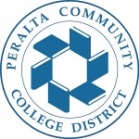 COUNCIL ON INSTRUCTION, PLANNING, AND DEVELOPMENT (CIPD)   CIPD Agenda, Monday, Feb 5, 2018, 1:00pm-3:00pm, District Board Room Co-Chair: Siri Brown, VC of Academic AffairsCo-Chair: Heather Sisneros, Laney Curriculum ChairNote Taker: Iolani Sodhy-GerebenACT 1: Review December 2017 agenda minutes (1:00pm- 1:10pm)ACT 2: Curriculum proposals for review and approval (1:10pm-2:00pm)        College of Alameda        Berkeley City CollegeLaney College Merritt CollegeUC TCA 17-18 UpdateACT 3: Pressing curriculum topics (2:00pm-3:00pm)Disclosure of the consultation process: PHYS 4A-C ( changes for articulation requirement for UC Berkeley), and ENGL 264A/BProgram Review Revisions: CIPD Input to Curriculum: Please answer the following questions and/or insert your most recent curriculum review report (within the past 3 years) here. Have all of your course outlines of record been updated or deactivated in the past three years?  If not, list the courses that still need updating and specify when your department will update each one, within the next three years.What are the discipline, department or program of study plans for curriculum improvement (i.e., courses or programs to be developed, enhanced, or deactivated)?Please list your degrees and/or certificates.  Can any of these degrees and/or certificates be completed through Distance Education (50% or more of the course online)?  Which degree or certificate?